ANALISIS PENYEBAB STRES KERJA DI MASA PANDEMI PT KRESNA DUTA AGROINDO KUTAI KALIMANTAN TIMURAffan Risdiyanto SaputraAbstrakTujuaan penelitiaan ini adalah untuk mengetahui stres kerja di masa pandemi pada karyawan PT Kresna Duta Agroindo. Penelitian ini adalah penelitian deskripif kuantitatif. Populasi dalam penelitian ini adalah seluruh karyawan PT Kresna Duta Agroindo dengan jumlah 345 karyawan. Sampel penelitian ini adalah 78 karyawan PT Kresna Duta Agroindo yang diambil secara random atau acak. Metode penelitian adalah metode angket dan dokumenntasi. Instrumen penelitian adalah angket stres kerja. Teknik analisis data adalah analisis deskriptif. Hasil penelitian menunjukkan bahwa berdasarkan hasil analisis stres kerja di masa pandemi pada karyawan, terdapat dua tingkatan stres kerja, yaitu stres organisasi dan stres individu. Jawaban responden pada stres organisasi diperoleh nilai rata-rata diperoleh 3,91 pada kategori tinggi. Dengan demikian, stres organisasi tergolong tinggi. Berdasarkan hasil analisis stres organisasi, terdapat 24 responden (30,8%) dalam kategori moderat, 54 responden (69,2%) dalam kategori tinggi, dan tidak ada responden dalam kategori rendah (0%). Jawaban responden pada tress individu diperoleh nilai rata-rata keseluruhan adalah 4,07 pada kategori tinggi. Dengan demikian, dapat dijelaskan bahwa stres individu karyawan tergolong tinggi. Berdasarkan hasil analisis stres individu, terdapat 48 responden (61,5%) dalam kategori moderat, 30 responden (38,5%) dalam kategori tinggi, dan tidak ada responden dalam kategori rendah (0%). Dapat disimpulkan bahwa stres organisasi dna stres individu karyawan PT Kresna Duta Agroindo tergolong tinggi.Kata Kunci: Stres Kerja, Pandemi, Stres Organisasi, Stres Individu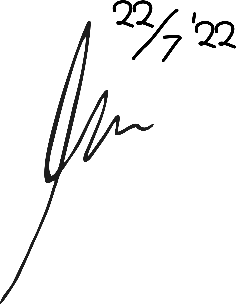 ANALYSIS OF THE CAUSES OF WORK STRESS DURING PANDEMICPT KRESNA DUTA AGROINDO KUTAI EAST KALIMANTANAffan Risdiyanto SaputraAbstractThe purpose of this study was to determine work stress during the pandemic for employees of PT Kresna Duta Agroindo. This research is a quantitative descriptive research. This research was conducted at PT Kresna Duta Agroindo. The population in this study were all employees of PT Kresna Duta Agroindo with a total of 345 employees. The sample of this research was 78 employees of PT Kresna Duta Agroindo which were taken randomly. The research method is a questionnaire and documentation method. The research instrument is a job stress questionnaire. The technique used to analyze the data is descriptive analysis.The results showed that based on the results of the analysis of work stress during the pandemic on employees, there were two levels of work stress, namely organizational stress and individual stress. Respondents' answers to organizational stress obtained an average value of 3.91 in the high category. Thus, it can be explained that the organizational stress of employees is high. Based on the results of organizational stress analysis, there were 24 respondents (30.8%) in the moderate category, 54 respondents (69.2%) in the high category, and no respondents in the low category (0%). Respondents' answers to individual stress obtained an overall average value of 4.07 in the high category. Thus, it can be explained that the individual stress of employees is high. Based on the results of individual stress analysis, there are 48 respondents (61.5%) in the moderate category, 30 respondents (38.5%) in the high category, and no respondents in the low category (0%). It can be concluded that the organizational stress and individual stress of PT Kresna Duta Agroindo employees are high.Keywords: Work Stress, Pandemic, Organizational Stress, Individual Stress